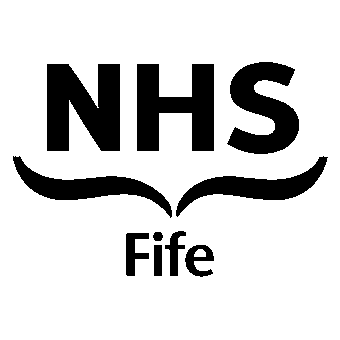 CAR PARK LBARRIER PASS APPLICATION Name:(Print)Designation:Directorate/Department:Contact Details:Vehicle Registration:CRITERIA FOR BARRIER PASS APPLICATIONSPlease read carefully the following list of criteria for allocation of barrier passes and circle the criteria that best describes your requirement. This must be verified by the Authorised Signatory before submission.In Priority OrderSigned    _________________________________    (Applicant)Date        ___/___/___EDG Member for countersigningI confirm that the applicant requires barrier access and meets the criteria detailed above.Signed    _________________________________         (EDG Member)Date        ___/___/___CRITERIA FOR BARRIER PASS APPLICATIONSPlease read carefully the following list of criteria for allocation of barrier passes and circle the criteria that best describes your requirement. This must be verified by the Authorised Signatory before submission.In Priority OrderSigned    _________________________________    (Applicant)Date        ___/___/___EDG Member for countersigningI confirm that the applicant requires barrier access and meets the criteria detailed above.Signed    _________________________________         (EDG Member)Date        ___/___/___Please return the completed form to: -Kenny Green, Security Manager, Estates Dept, VHKPlease return the completed form to: -Kenny Green, Security Manager, Estates Dept, VHK